Vi har i dag udskiftet ejendommens vandmålerUdskiftningen er foretaget den ___     /___        2023

 af ________________________________________Er installationen utæt omkring måleren efter udskiftningen, skal du kontakte Kemp & Lauritzen A/S på tlf.: 43 66 88 77De nye vandmåler er fjernaflæst, så Vandværket får tallene helt automatisk. Du skal dog stadig holde løbende øje med ejendommens forbrug.Med venlig hilsen			i samarbejde med 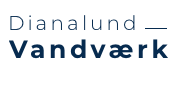 Kemp & Lauritzen A/S		Vigtig information fra dit VandværkDianalund Vandværk har igangsat udskiftning af vandmålere frem mod årsskiftet, selv om der er aftale med Sorø Forsyning om at der udsendes aflæsningskort for de gamle mekaniske målere.Derfor vil du stadig modtage aflæsningskort fra Sorø Forsyning hen mod årsskiftet.Du skal IKKE indberette aflæsning af den nye fjernaflæste vandmåler til Sorø Forsyning.Dit forbrug til opkrævning for spildevandsafledning i 2023 vil i første omgang blive skønnet.Du vil naturligvis IKKE blive pålagt gebyr for manglende aflæsning.Vi vil fra Dianalund Vandværk fremsende oplysninger til Sorø Forsyning om målerstand på den nedtagne måler og dato for udskiftning.Sorø Forsyning vil så på kommende opkrævninger modregne for meget eller for lidt betalt for 2023.For yderlig information kan du kontakte Dianalund Vandværk – på telefon 40 79 48 48.GAMMEL VAND MÅLERNY VAND MÅLERM³_______________M³_______________